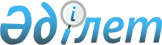 Об установлении цен на товары (работы и услуги), производимые и реализуемые коммунальным казенным предприятием города Нур-Султан в сфере здравоохраненияПостановление акимата города Нур-Султана от 8 августа 2019 года № 106-1096. Зарегистрировано Департаментом юстиции города Нур-Султана 9 августа 2019 года № 1243
      В соответствии с пунктом 1 статьи 37 Закона Республики Казахстан от 23 января 2001 года "О местном государственном управлении и самоуправлении в Республике Казахстан", пунктом 2 статьи 156 Закона Республики Казахстан от 1 марта 2011 года "О государственном имуществе", акимат города Нур-Султан ПОСТАНОВЛЯЕТ:
      1. Установить цены на товары (работы и услуги), производимые и реализуемые коммунальным казенным предприятием города Нур-Султан в сфере здравоохранения, согласно приложению.
      2. Руководителю Государственного учреждения "Управление общественного здравоохранения города Нур-Султан" в установленном законодательством Республики Казахстан порядке обеспечить:
      1) государственную регистрацию настоящего постановления в территориальном органе юстиции;
      2) направление копии настоящего постановления в течение десяти календарных дней со дня государственной регистрации в бумажном и электронном виде на казахском и русском языках в Республиканское государственное предприятие на праве хозяйственного ведения "Институт законодательства и правовой информации Республики Казахстан" для официального опубликования и включения в Эталонный контрольный банк нормативных правовых актов Республики Казахстан;
      3) в течение десяти календарных дней после государственной регистрации настоящего постановления направление его копии для официального опубликования в периодических печатных изданиях, распространяемых на территории города Нур-Султан;
      4) размещение настоящего постановления на интернет-ресурсе акимата города Нур-Султан после его официального опубликования;
      5) в течение десяти календарных дней после государственной регистрации настоящего постановления представление в территориальный орган юстиции сведений об исполнении мероприятий, предусмотренных подпунктами 1), 2), 3), и 4) настоящего пункта.
      3. Контроль за исполнением настоящего постановления возложить на заместителя акима города Нур-Султан Мәкена Б.М.
      4. Настоящее постановление вводится в действие по истечении десяти календарных дней после дня его первого официального опубликования. Цены на товары (работы, услуги), производимые и реализуемые Государственным коммунальным казенным предприятием "Центр по профилактике и борьбе со СПИД" акимата города Астаны
					© 2012. РГП на ПХВ «Институт законодательства и правовой информации Республики Казахстан» Министерства юстиции Республики Казахстан
				
      Аким города Нур-Султан 

А. Кульгинов
Приложение 
к постановлению акимата
города Нур-Султан
от 8 августа 2019 года № 106-1096
№ п/п
Наименование услуги
Единица измерения
Цены (тенге)
1
2
3
4
Государственное коммунальное казенное предприятие "Центр по профилактике и борьбе со СПИД" акимата города Астаны
Государственное коммунальное казенное предприятие "Центр по профилактике и борьбе со СПИД" акимата города Астаны
Государственное коммунальное казенное предприятие "Центр по профилактике и борьбе со СПИД" акимата города Астаны
Государственное коммунальное казенное предприятие "Центр по профилактике и борьбе со СПИД" акимата города Астаны
Лабораторная диагностика ВИЧ-инфекции (скрининг)*
Лабораторная диагностика ВИЧ-инфекции (скрининг)*
Лабораторная диагностика ВИЧ-инфекции (скрининг)*
1.
Исследование крови методом ИФА на выявление антител к ВИЧ и вирусного антигена для лиц без гражданства, постоянно не проживающих на территории Республики Казахстан, юридических лиц
1 исследование
2000
Лабораторная диагностика вирусных гепатитов В, С (скрининг)
Лабораторная диагностика вирусных гепатитов В, С (скрининг)
Лабораторная диагностика вирусных гепатитов В, С (скрининг)
2.
Исследование крови методом ИФА на поверхностный антиген гепатита В (НВsAg )
1 исследование
1100
3.
Исследование крови методом ИФА на антитела к гепатиту С (anti-HCV)
1 исследование
1400
Развернутая диагностика вирусного гепатита В
Развернутая диагностика вирусного гепатита В
Развернутая диагностика вирусного гепатита В
4.
Исследование крови методом ИФА на антитела класса М к сердцевинному антигену вирусного гепатита B (a-HВcorIgМ)
1 исследование
1360
5.
Исследование крови методом ИФА на суммарные антитела к сердцевинному антигену вирусного гепатита В (а-НВсогtotal)
1 исследование
1360
6.
Исследование крови методом ИФА на НBе-антиген вирусного гепатита В (HBeAg)
1 исследование
1360
7.
Исследование крови методом ИФА на антитела к НВе антигену вирусного гепатита В (a-HbelgG)
1 исследование
1450
8.
Исследование крови методом ИФА на антитела к НВsAg вирусного гепатита В (a-HBs)
1 исследование
1570
9.
Исследование крови методом ИФА на антитела к вирусному гепатиту D (a-HDV total)
1 исследование
1460
Лабораторная диагностика сифилиса
Лабораторная диагностика сифилиса
Лабораторная диагностика сифилиса
10.
Определение антител суммарных к сифилису методом ИФА
1 исследование
1060
Лабораторные показатели эффективности лечения ВИЧ**
Лабораторные показатели эффективности лечения ВИЧ**
Лабораторные показатели эффективности лечения ВИЧ**
11.
Количественное определение копий вируса ВИЧ 1 в плазме методом полимеразной цепной реакции в режиме реального времени (вирусная нагрузка)
1 исследование
50200
12.
Подсчет Т-лимфоцитов в плазме методом проточной цитометрии (СD 4 клеток)
1 исследование
9760
13.
Определение абсолютного и процентного содержания Т-лимфоцитов (% СD 4) методом проточной цитометрии
1 исследование
8600
14.
Психосоциальное консультирование нерезидентов (10 мин.)
1услуга
510
Медицинские манипуляции
Медицинские манипуляции
Медицинские манипуляции
Медицинские манипуляции
15.
Забор крови
1 услуга
540
*Для граждан Республики Казахстан, оралманов, иностранных граждан и лиц без гражданства, постоянно проживающих на территории Республики Казахстан в рамках гарантированного объема бесплатной медицинской помощи – бесплатно
*Для граждан Республики Казахстан, оралманов, иностранных граждан и лиц без гражданства, постоянно проживающих на территории Республики Казахстан в рамках гарантированного объема бесплатной медицинской помощи – бесплатно
*Для граждан Республики Казахстан, оралманов, иностранных граждан и лиц без гражданства, постоянно проживающих на территории Республики Казахстан в рамках гарантированного объема бесплатной медицинской помощи – бесплатно
*Для граждан Республики Казахстан, оралманов, иностранных граждан и лиц без гражданства, постоянно проживающих на территории Республики Казахстан в рамках гарантированного объема бесплатной медицинской помощи – бесплатно
**Для лиц без гражданства, постоянно не проживающих на территории Республики Казахстан с ВИЧ-инфекцией – на платной основе
**Для лиц без гражданства, постоянно не проживающих на территории Республики Казахстан с ВИЧ-инфекцией – на платной основе
**Для лиц без гражданства, постоянно не проживающих на территории Республики Казахстан с ВИЧ-инфекцией – на платной основе
**Для лиц без гражданства, постоянно не проживающих на территории Республики Казахстан с ВИЧ-инфекцией – на платной основе